Working Safely and 
Accurately VideoYear 8 Fabrics TechnologyTask: Your task is to create a video for new beginner sewers. Your video must demonstrate the following:
Safely unpacking a sewing machineThreading a sewing machineSafe Sewing TechniquesDemonstrate Safe Cutting TechniquesSafely plugging in and using the ironNOTE: You cannot film and operate the sewing machine or iron at the same time as this is a safety risk.
DUE DATE: Week 1 Thursday (end of lesson)PlanningCreate a storyboard for your safety and accuracy video which includes descriptions and a brief drawing of each shot you are going to film. 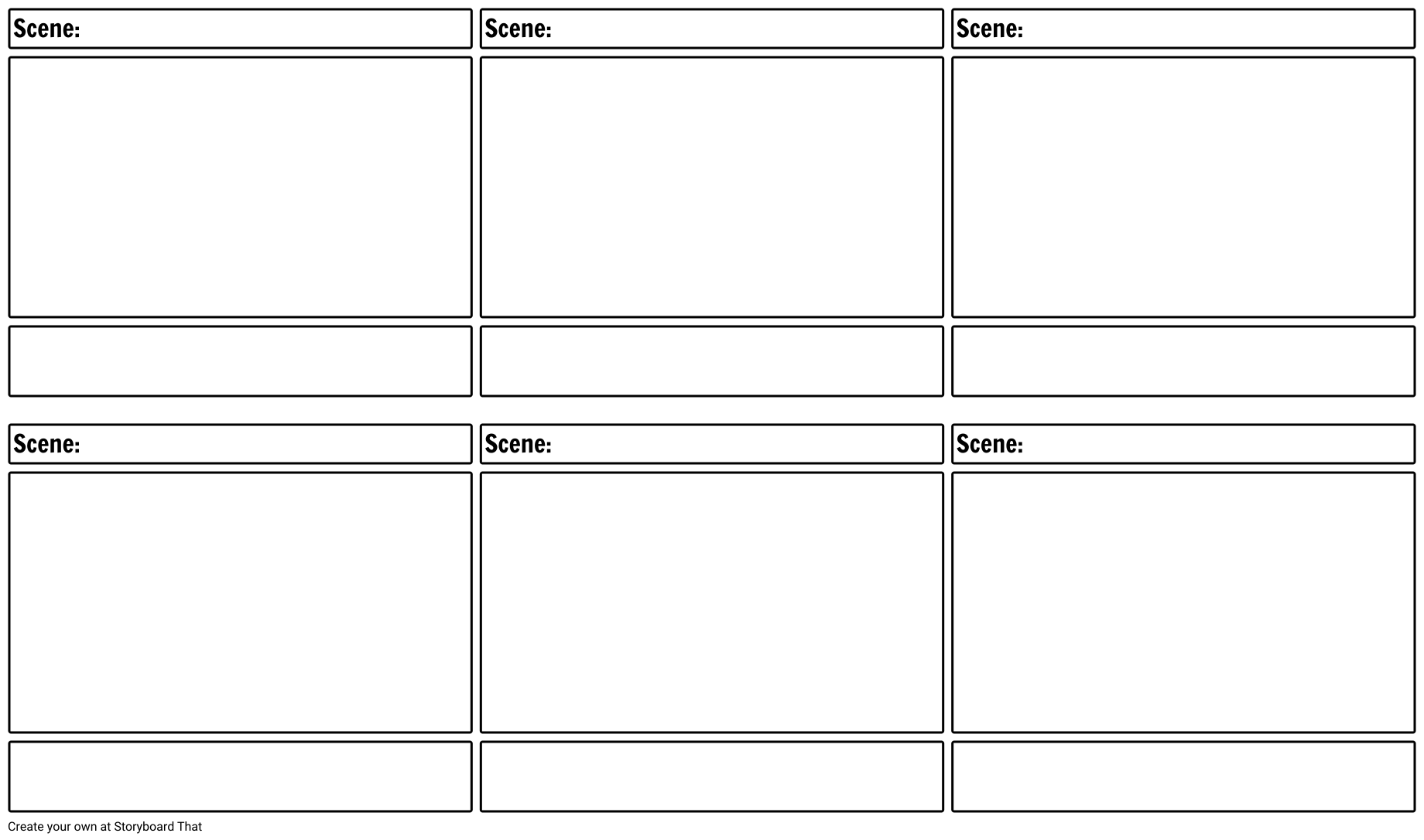 ABCDEGenerating 
and designingComprehensive and effective communication to different audiences:appropriate technical terms a range of technologies and graphical representation techniquesEffective communication to different audiences:appropriate technical terms a range of technologies and graphical representation techniquesCommunication to different audiences using:appropriate technical terms a range of technologies and graphical representation techniquesPartial communication to audiences using:technical terms technologies and graphical representation techniquesLimited communication to audiences usingeveryday languagegraphical representation techniquesProducing and ImplementingProficient and consistent production of effective designed solutions for the intended purpose independently and safelyConsistent production of effective designed solutions for the intended purpose independently and safelyProduction of effective designed solutions for the intended purpose independently and safelyGuided production of designed solutions for the intended purpose safelyGuided production of designed solutions safely